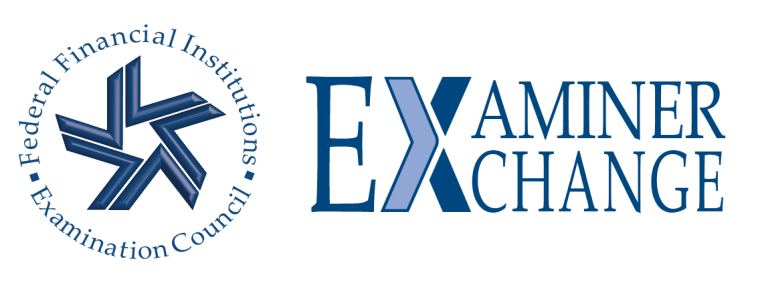 There was an error on your page. Please correct any required fields and submit again. Go to the first errorPlease let us know what you thought about the (Date: Event Name).  Please respond by (Date). Please select your agency:(Drop Down Box with FFIEC member agencies)What information presented during today’s event was most relevant/useful?(Text Box) What suggestions do you have to enhance FFIEC Examiner Exchange events? (Text Box) Please provide any additional comments.  (Text Box) Please provide a response to the following statements. Strongly Agree1Agree2Neutral3Disagree4StronglyDisagree5The session met my expectations.The information was relevant to my learning objectives or expectations. Overall, this session was a good investment of my time. I am likely to participate  in future FFIEC Examiner Exchange events.Please rate the quality of the event for the following:Excellent1Above Average2Average3Below Average4Poor5The content of the presentation.The delivery of the presentation by (presenter’s name).The overall quality of the event. 